专题三   三角形内角和的应用专练类型一  直接利用三角形的内角和计算角度1．如图，AD是△ABC的外角∠CAE的平分线，∠B=30°，∠DAE=55°，则∠ACB的度数是（　A　）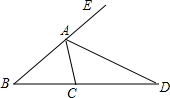 A． 80°    B． 85°    C． 100°    D． 110°2．如图，在△ABC中，AD⊥BC，AE平分∠BAC，若∠1＝30°，∠2＝20°，则∠B＝__50°___.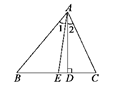 3．如图，BE是∠ABD的平分线，CF是∠ACD的平分线，BE与CF交于G，若∠BDC=140°，∠BGC=110°，则∠A为（ C ）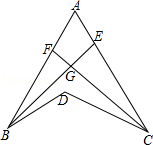 A．70°    B．75°    C．80°    D．85°4．如图，△ABC中，AD是高，AE、BF是角平分线，它们相交于点O，∠BAC=50°，∠C=70°，求∠DAC及∠BOA的度数.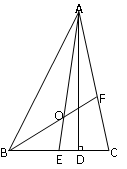 试题解析：∵AD是高    ∴∠ADC=90°       ∵∠C=70°∴∠DAC=180°﹣90°﹣70°=20° ∵∠BAC=50°，∠C=70°，AE是角平分线    ∴∠BAO=25°，∠ABC=60°            ∵BF是∠ABC的角平分线  ∴∠ABO=30°   ∴∠BOA=180°﹣∠BAO﹣∠ABO=125°类型二  在三角板或直尺中的角度计算5．将一副三角板(含30°、45°的直角三角形)摆放成如图所示，图中∠1的度数是14．如图，△ABC中，AD是高，AE、BF是角平分线，它们相交于点O，∠BAC=50°，∠C=70°，求∠DAC及∠BOA的度数.试题解析：∵AD是高    ∴∠ADC=90°       ∵∠C=70°∴∠DAC=180°﹣90°﹣70°=20° ∵∠BAC=50°，∠C=70°，AE是角平分线    ∴∠BAO=25°，∠ABC=60°            ∵BF是∠ABC的角平分线  ∴∠ABO=30°   ∴∠BOA=180°﹣∠BAO﹣∠ABO=125°（  B  )A．90°     B．120°      C．135°      D．150°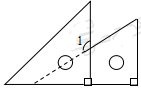 6．将一副直角三角尺如图放置，若∠AOD=20°， 则∠BOC的大小为（   B ）  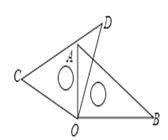 A． 140°    B． 160°    C． 170°    D． 150°7．如图，把一根直尺与一块三角尺如图放置，若么∠1=55°，则∠2的度数为   145  ° ．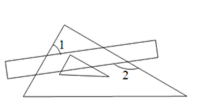 类型三  与平行线的性质有关的角度计算8．如图，直线AB∥ CD，∠ B=50°，∠ C=40°，则∠E等于（　　C ）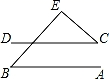 A． 70°    B． 80°    C． 90°    D． 100°9．如图，m∥n，直线l分别交m，n于点A，点B，AC⊥AB，AC交直线n于点C，若∠1=35°，则∠2等于（　C　）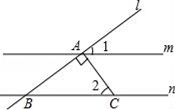 A． 35°    B． 45°    C． 55°    D． 65°10．如图，已知AB∥CD，∠1=100°，∠2=120°，则∠α=_40°____.  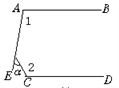 类型四  与折叠有关的角度计算11．如图，△ABC中，∠ACB=90°，沿CD折叠△CBD，使点B恰好落在AC边上的点E处．若∠A=22°，则∠BDC等于（　C　）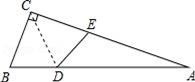 A． 44°    B． 60°    C． 67°    D． 77°12．如图，把△ABC纸片沿DE折叠，当点A落在四边形BCED的外部时，则∠A与∠1和∠2之间有一种数量关系始终保持不变，请试着找一找这个规律，你发现的规律是（ A）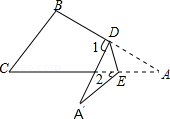 A． 2∠A=∠1﹣∠2    B． 3∠A=2（∠1﹣∠2）C． 3∠A=2∠1﹣∠2    D． ∠A=∠1﹣∠213．如图，△ABC中，DE∥BC，将△ADE沿DE翻折，使得点A落在平面内的A′处，若∠B＝50°，则∠BDA′的度数是__80°____．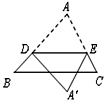 类型五利用三角形内角和探究14．如图， 等于（ B ）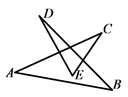 A． 90 °    B． 180°    C． 360°    D． 270°15．如图，已知AB//CD，猜想图1、图2、图3中∠B,∠BED,∠D之间有什么关系？请用等式表示出它们的关系，并对图2的等式说明理由。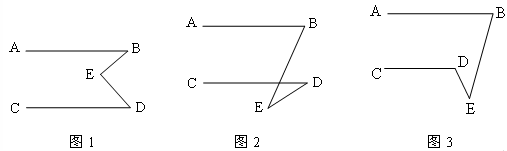 试题解析：∠BED= ∠B+∠D,∠BED= ∠B-∠D ,∠BED= ∠B+∠D图2理由如下：连接BD,BE与CD交点为F∵AB//CD∴∠B= ∠CFE∵∠CFE = ∠BED+∠D∴∠B = ∠BED+∠D∴∠BED= ∠B-∠D16．已知，如图，∠XOY=90°，点A、B分别在射线OX、OY上移动，BE是∠ABY的平分线，BE的反向延长线与∠OAB的平分线相交于点C，试问∠ACB的大小是否发生变化？如果保持不变，请给出证明；如果随点A、B移动发生变化，请求出变化范围．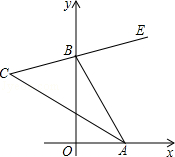 【试题解析】作∠ABO的平分线交AC于点D，则∠BDA＝180°-(∠DAB+∠DBA)＝180°- (∠OAB+∠OBA)＝135°，因为BD，BE分别是∠OBA和∠YBA的平分线，所以BD⊥CB，所以∠ACB＝∠BDA-∠DBC＝135°-90°＝45°．即∠ACB的大小始终为45°．  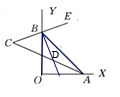 17．如图，△ABC中，∠A=96°，D是BC延长线上的一点，∠ABC与∠ACD（△ACB的外角）的平分线交于A1点，则∠A1=_______度；如果∠A=α，按以上的方法依次作出∠BA2C，∠BA3C…∠BAnC（n为正整数），则∠An=_______度（用含α的代数式表示）．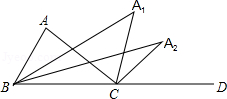 【答案】  48  【解析】∵∠ABC与∠ACD(△ACB的外角)的平分线交于A1点，∴∠A1BC=∠ABC，∠A1CA=∠A1CD=∠ACD，∴∠A1=180°−(∠A1BC+∠A1CB)=180°−(∠ABC+∠ACD+∠ACB)=180°−[∠ABC+ (∠ABC+∠A)+∠ACB]=180°−[∠ABC+∠ACB+∠A]=180°−[180°−∠A+∠A]= ∠A，∵∠A=96°，∴∠A1=48°.∵∠A=α，依此类推可知∠An= 度。18．如图，在第1个△ABA1中，∠B=40°，∠BAA1=∠BA1A，在A1B上取一点C，延长AA1到A2，使得在第2个△A1CA2中，∠A1CA2=∠A1 A2C；在A2C上取一点D，延长A1A2到A3，使得在第3个△A2DA3中，∠A2DA3=∠A2 A3D；…，按此做法进行下去，第3个三角形中以A3为顶点的内角的度数为      ；第n个三角形中以An为顶点的内角的度数为      ．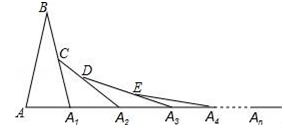 【答案】17.5°@．解：∵在△ABA1中，∠B=40°，AB=A1B，∴∠BA1A= (180°-40°)=70°，∵A1A2=A1C，∠BA1A是△A1A2C的外角，∴∠CA2A1=°∠BA1A=°×70°=35°；同理可得，∠DA3A2=×70°=17.5°，∠EA4A3=×70°，以此类推，第n个三角形的以An为顶点的底角的度数=．